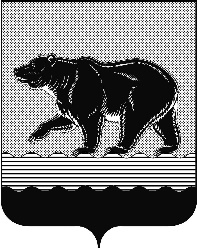 СЧЁТНАЯ ПАЛАТАГОРОДА НЕФТЕЮГАНСКА16 микрорайон, 23 дом, помещение 97, г. Нефтеюганск, 
Ханты-Мансийский автономный округ - Югра (Тюменская область), 628310  тел./факс (3463) 20-30-55, 20-30-63 E-mail: sp-ugansk@mail.ru www.admugansk.ru Заключение на проект изменений в муниципальную программу   «Доступная среда в городе Нефтеюганске»Счётная палата города Нефтеюганска на основании статьи 157 Бюджетного кодекса Российской Федерации, Положения о Счётной палате города Нефтеюганска, утверждённого решением Думы города Нефтеюганска от 31.03.2021 № 923-VI, рассмотрев проект изменений в муниципальную программу города Нефтеюганска «Доступная среда в городе Нефтеюганске» (далее по тексту – проект изменений, муниципальная программа), сообщает следующее:1. При проведении экспертно-аналитического мероприятия учитывалось наличие экспертизы проекта изменений:1.1. Департамента финансов администрации города Нефтеюганска на предмет его соответствия бюджетному законодательству Российской Федерации и возможности финансового обеспечения её реализации из бюджета города Нефтеюганска.1.2. Департамента экономического развития администрации города Нефтеюганска на предмет соответствия:- муниципальной программы Порядку принятия решения о разработке муниципальных программ города Нефтеюганска, их формирования, утверждения и реализации, утверждённому постановлением администрации города Нефтеюганска от 18.04.2019 № 77-нп «О модельной муниципальной программе города Нефтеюганска, порядке принятия решения о разработке муниципальных программ города Нефтеюганска, их формирования, утверждения и реализации» (далее по тексту – Порядок от 18.04.2019 
№ 77-нп);- программных мероприятий целям муниципальной программы;- сроков её реализации задачам;- целевых показателей, характеризующих результаты реализации муниципальной программы, показателям экономической, бюджетной и социальной эффективности;- требованиям, установленным нормативными правовыми актами в сфере управления проектной деятельностью.Предоставленный проект изменений в целом соответствует Порядку от 18.04.2019 № 77-нп.  Проектом изменений планируется увеличить объём финансирования муниципальной программы за счёт средств местного бюджета в 2021 году на 1 176,300 тыс. рублей по соисполнителю муниципальной программы департаменту жилищно-коммунального хозяйства администрации города Нефтеюганска по основному мероприятию «Приспособление жилых помещений инвалидов и общего имущества в многоквартирных домах, с учётом потребностей инвалидов и обеспечения их доступности для инвалидов» на установку подъёмника в подъезде № 1 многоквартирного дома, расположенного по адресу: г. Нефтеюганск, 5 микрорайон, дом 10.Учитывая, что планируемые изменения в муниципальную программу связаны с показателем 2 «Количество приспособленных жилых помещений и общего имущества в многоквартирных домах для беспрепятственного доступа к ним инвалидов и других маломобильных групп населения», рекомендуем внести соответствующее изменение в паспорт и таблицу 1 муниципальной программы.4. Финансовые показатели, содержащиеся в проекте изменений, соответствуют расчётам, представленным на экспертизу.По итогам проведения финансово-экономической экспертизы, предлагаем направить проект изменений на утверждение с учётом рекомендации, отражённой в настоящем заключении.	Информацию о решениях, принятых по результатам настоящей экспертизы, направить в адрес Счётной палаты до 15.06.2021 года.Председатель						                                 С.А. Гичкина Исполнитель:инспектор инспекторского отдела № 1Счетной палаты города НефтеюганскаБатаева Лариса Николаевнател. 8 (3463) 20-30-63Исх.СП-236-1 от 08.06.2021